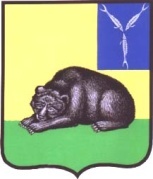 АДМИНИСТРАЦИЯ ВОЛЬСКОГО  МУНИЦИПАЛЬНОГО РАЙОНА
 САРАТОВСКОЙ ОБЛАСТИПротоколЗаседания совета по межнациональному и межконфессиональному взаимодействию при главе Вольского муниципального района                     № 3                                                                                                                      от 11.10.2018 г.    большой зал  администрацииПредседатель: Матвеев В.Г. – глава Вольского муниципального района.Заместитель председателя: Щирова Н.Н. – заместитель главы администрации Вольского муниципального района по социальным вопросам.Секретарь заседания: Моисеева М.Г. – главный специалист сектора по социальным вопросам отдела по информационно-аналитической работе и взаимодействию с общественными объединениями администрации Вольского муниципального района.Присутствуют: члены совета по межнациональному и межконфессиональному взаимодействию, в соответствии с постановлением администрации Вольского муниципального района  №2327 от 31.10.2016 года. Протокол ведет гл. специалист сектора по социальным вопросам администрации ВМР Моисеева М.Г.ПОВЕСТКА ДНЯОпыт работы «Централизованной библиотечной системы» в формировании толерантных установок у юных читателей, на примере реализации проекта «Соцветия сказок народов России». Информация заведующей детской библиотекой Л.В. ШориковойО взаимодействии образовательных учреждений Вольского муниципального района с религиозными конфессиями и национальными объединениями.Информация начальника управления образования администрации ВМРВ.В. Горбулиной.3. О деятельности национально-культурных общественных объединений и реализации конституционных прав представителей национальных меньшинств, проживающих на территории Вольского муниципального района.Информация представителя центра немецкой культуры «Хаймат» Климовой А.Н. (по согласованию), руководителя татарской общины «Дуслык» Сюбаева  С.У. (по согласованию).СЛУШАЛИ ВОПРОС № 1Опыт работы «Централизованной библиотечной системы» в формировании толерантных установок у юных читателей, на примере реализации проекта Докладчик:  заведующий центральной детской библиотекой г. Вольска Л.В. ШориковаВыступили: Матвеев В.Г., Мартынова С.С., Ермолаева Н.И.РЕШИЛИ: Принять к сведению информацию Шориковой Л.В.1.2 И.о. начальнику культуры и кино Федосеевой М.В. совместно  с главами муниципальных образований, входящих в состав Вольского муниципального района, рассмотреть возможность проведения мероприятий, связанных с гармонизацией межнациональных и межконфессиональных отношений, в поселениях входящих в состав района.Срок: 12.11.2018 г.1.3 Заместителю главы администрации ВМР по социальным вопросам Щировой Н.Н. совместно с главами муниципальных образований, входящих в состав Вольского муниципального района,  рассмотреть вопрос о включении в туры выходного дня возможность посещении учащихся сельских школ кукольных спектаклей, организуемых в Центральной детской библиотеке г. Вольска. Срок: 12.11.2018 г.СЛУШАЛИ ВОПРОС № 2О взаимодействии образовательных учреждений Вольского муниципального района с религиозными конфессиями и национальными объединениями.Докладчик: начальник управления образования администрации ВМР В.В. Горбулиной.Выступили: Матвеев В.Г.,  Аллазов Э.В., Рыжкова О.В.РЕШИЛИ: Принять к сведению информацию В.В. Горбулиной.СЛУШАЛИ ВОПРОС № 3О деятельности национально-культурных общественных объединений и о реализации конституционных прав представителей национальных меньшинств, проживающих на территории Вольского муниципального района.Докладчик: представитель центра немецкой культуры «Хаймат» Климовой А.Н.   Руководитель татарской общины «Дуслык» Сюбаева  С.У.  Выступили: Матвеев В.Г. Аллазов И.В. РЕШИЛИ:3.1. Принять к сведению информацию Климовой А.Н. , Сюбаева  С.У.  3.2. Начальнику отдела по информационно – аналитической работе и взаимодействию с общественными объединениями Аллазову И.В. оказать содействие  Вольской соборной мечети в оформлении прав собственности на имущество (здание мечети) в пользу вновь зарегистрированной религиозной  организации.Срок: 12.11.2018 г.3.3. Заместителю главы администрации ВМР по социальным вопросам Щировой Н.Н. совместно с руководителями национальных объединений ВМР рассмотреть вопрос об организации центра национальных культур в г. Вольске.Срок: 31.10.2018 г.Глава Вольскогомуниципального района                                                                       В.Г. МатвеевВЫПИСКАиз ПРОТОКОЛАзаседания совета по межнациональному и межконфессиональному взаимодействию при главе Вольского муниципального района                     № 3                                                                                                              от 11.10.2018г.РЕШЕНИЕ:1.1 Принять к сведению информацию Шориковой Л.В.1.2 И.о. начальнику культуры и кино Федосеевой М.В. совместно  с главами муниципальных образований, входящих в состав Вольского муниципального района, рассмотреть возможность проведения мероприятий, связанных с гармонизацией межнациональных и межконфессиональных отношений, в поселениях входящих в состав района.Срок: 12.11.20181.3 Заместителю главы администрации ВМР по социальным вопросам Щировой Н.Н. совместно с главами муниципальных образований, входящих в состав Вольского муниципального района,  рассмотреть вопрос о включении в туры выходного дня возможность посещении учащихся сельских школ кукольных спектаклей, организуемых в Центральной детской библиотеке г. Вольска. Срок: 12.11.2018 г.Принять к сведению информацию В.В. Горбулиной.3.1. Принять к сведению информацию Климовой А.Н. , Сюбаева  С.У.  3.2 Начальнику отдела по информационно – аналитической работе и взаимодействию с общественными объединениями Аллазову И.В. оказать содействие  Вольской соборной мечети в оформлении прав собственности здания на имущество (здание мечети) в пользу вновь зарегистрированной созданной религиозной  организации.Срок: 12.11.20183.3. Заместителю главы администрации ВМР по социальным вопросам Щировой Н.Н. совместно с руководителями национальных объединений ВМР рассмотреть вопрос об организации центра национальных культур в г. Вольске.Срок: 31.10.2018 г.Глава Вольскогомуниципального района                                                                       В.Г. Матвеев